Kedves Hallgatók!A GTK Hallgatói Képviselete pályázatot ír ki a GT Times alábbi tisztségeinek betöltésére:főszerkesztőtördelőszerkesztőA főszerkesztői feladatkör leírása:- adott lapszám tartalmának kialakítása (cikkek, képek stb)- szerkesztőség irányítása, feladatok kiosztása- írók koordinálása, segítése- kapcsolattartás a kari és az egyetemi lapokkalA tördelőszerkesztői feladatkör leírása:- minden lapszámba a cikkek betördelése a cikksorrend szerint- nyomdai verzió elkészítése nyomdába küldés előttA főszerkesztői és tördelőszerkesztői pályázathoz csatolni kell:- egy önéletrajzot- egy motivációs levelet a korábbi tapasztalatok, referenciák megjelölésévelA pályázatok a 2017-es év februári számától a júniusi lapszámig szólnak. (Ez öt megjelenést jelent.)A tisztségek betöltői kizárólag BME-s hallgatók lehetnek.(GTK-s hallgatói jogviszony vagy GT Times szerkesztőségi tagság előny, de nem feltétel.)A pályázatokat elektronikusan az ujsag@gtkhk.hu címre kell elküldeni.(A pályázatokról bővebb felvilágosítás is a megadott e-mail címen kérhető.)A leadás határideje: 2017. január 23. (hétfő) 23:59.A pályázóknak január 24-27. között személyes beszélgetésen kell részt venniük, melynek helyszíne a GTK HK Wigner Jenő Kollégiumi irodája (A105) lesz. (Az akadályoztatást a pályázat leadásakor jelezni kell.)A szerkesztőségben elvégzett tevékenységeket a Közéleti ösztöndíjpályázat keretein belül jutalmazzuk.Üdv, GTK HK 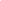 